A REPORTON  Expert Talk On“Correlations of Values, Ethics, Innovations and Industry”In Collaboration With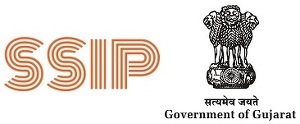 AARAMBH Cell – Student Startup and Innovation CellCONDUCTED BY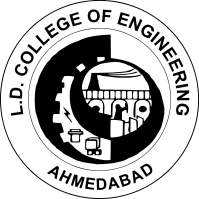 MECHANICAL ENGINEERING DEPARTMENTL.D COLLEGE OF ENGINEERING, AHMEDABAD25 July 2023L. D. College of Engineering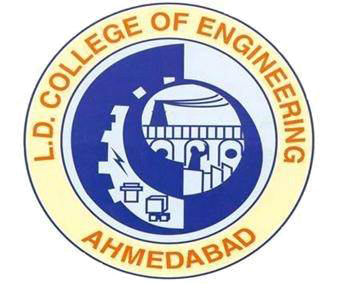 Mechanical Engineering DepartmentExpert TalkName of expert: Mr. Parth Gajjar, Associate Manager, Intech Systems Pvt. Ltd.                                 Ahmedabad.Objectives of the event: Students will be able,To broaden the horizon related to Mechanical Engineers role in Industry.Importance of the values and ethics in corporate systemTo analyze importance of engineering principles, ethics, and Innovations from the Industry perspectiveBenefit in terms of learning/ skill/ knowledge obtained:Newly first year admitted students of Mechanical as well as Robotics and Automation engineering branch interaction with the expert was to envision the importance of basic engineering principles, skills enhancement from industrial viewpoint, self valuation and development, and innovations in the Industry. How to involve themselves in activities based on skill, knowledge, ethics and engineering was the gain by students.Students thoroughly interacted with the expert and availed benefits in terms of overall objective set up for future endeavors. The session was ended with question answer session along with instant gesture of vote of thanks from the students group that showcase their interest, courage, and self confidence building.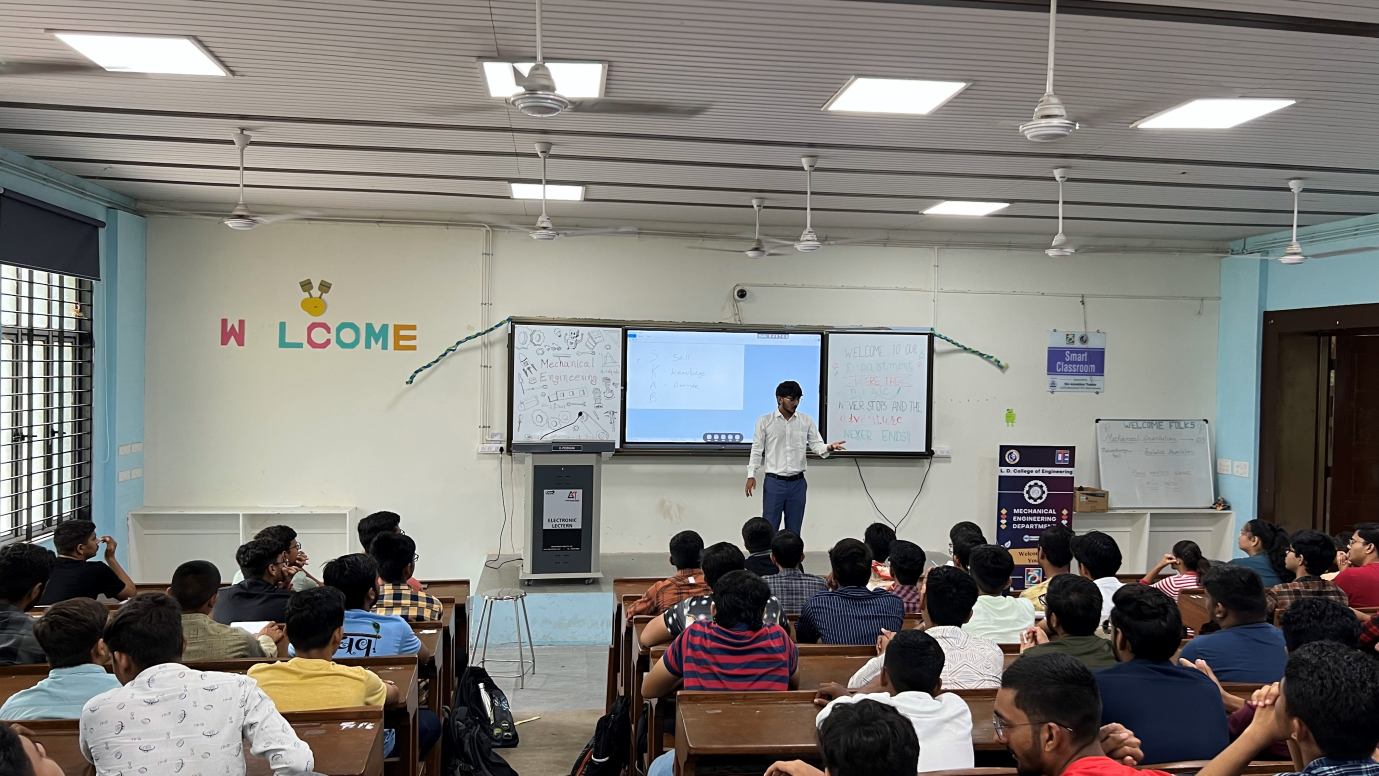 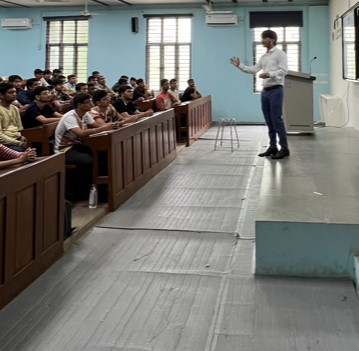 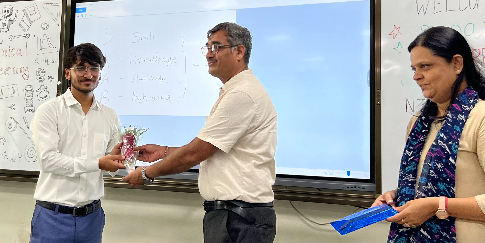 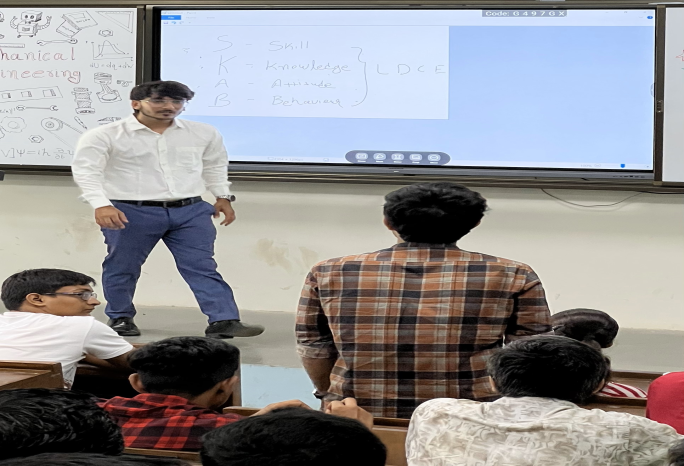 1Name of session/ seminar:                           Expert Talk on “Correlations of Values, Ethics, Innovations and Industry”23 4Date :Time:Venue of the Session/Program:                 25/07/2023 11:00 am to 13:00 pmRoom No. 603, Mechanical Engineering Department, LDCE5No.  of participants:64 Students 6Name of Coordinator:Prof. M K VyasAssistant ProfessorMechanical Engineering Department7Photographs of session:Attached